О признании утратившим силу постановления администрации Комсомольского района Чувашской Республики от 30 июля 2019г. № 797 «О создании районной комиссии по регулированию социально-трудовых отношений»В целях приведения в соответствие с действующим законодательством администрация Комсомольского района Чувашской Республики п о с т а н о в л я е т:1. Признать утратившим силу постановление администрации Комсомольского района Чувашской Республики от 30 июля 2019 года № 797 «О создании районной комиссии по регулированию социально-трудовых отношений».2. Настоящее постановление вступает в силу после дня его официального опубликования.Глава администрацииКомсомольского района                                                                                А.Н. Осипов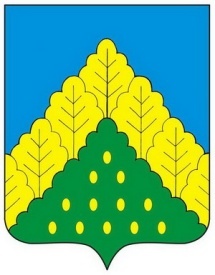 ЧĂВАШ РЕСПУБЛИКИНКОМСОМОЛЬСКИ РАЙОНĔН АДМИНИСТРАЦИЙЕЙЫШĂНУ24.09.2019 ç. № 1268Комсомольски ялĕАДМИНИСТРАЦИЯКОМСОМОЛЬСКОГО РАЙОНАЧУВАШСКОЙ РЕСПУБЛИКИПОСТАНОВЛЕНИЕ24.09.2019 г. № 1268село Комсомольское